            FACULDADE LATINO-AMERICANA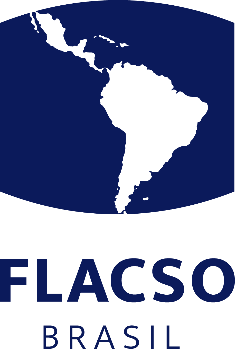 DE CIÊNCIAS SOCIAISRETIFICAÇÃO DE EDITAL Nº 02/2024 PROJETO Fortalecimento das Capacidades Institucionais do Ministério dos PovosIndígenas em suas Ações Políticas e Programáticas de Garantia dos Direitos dos PovosIndígenas  A Coordenação do Projeto informa as seguintes retificações: 1 - Edital – Item 8. Duração do contrato:Onde se lê:  “06 (seis) meses”, leia-se “08 meses".2- Termo de Referência – Item 3. Valor Total do Contrato, Prazo e Cronograma de Atividades - Produto 3Onde se lê: “Até 180 dias após assinatura do Contrato”, leia-se “ Até 240 dias após assinatura do Contrato “